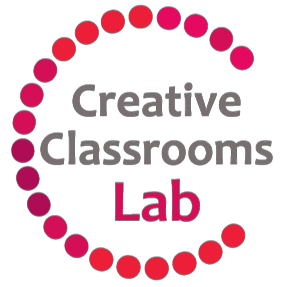 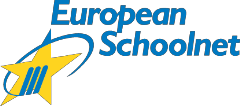 VÝUKOVÝ SCÉNÁŘSpolupráce a hodnoceníSHRNUTÍ Partneři projektu z Rakouska, Itálie a Slovinska zaměřili svůj výukový scénář na sledování pokroku jednotlivců v rámci skupiny. Učitelé při výuce stále častěji využívají formy skupinové práce, současně s tím se technologie stále více individualizují a nabízejí celou řadu sofistikovaných nástrojů. Pro učitele je proto důležité používat a rozvíjet inovativní metody monitorování individuálního učebního pokroku jednotlivého žáka při skupinových činnostech, v nichž je využíváno ICT, obzvláště tablety. Výukový scénář je navržen tak, aby poskytoval zpětnou vazbu a reflexi práce individuálního žáka, který průběžně rozvíjí své schopnosti a dovednosti, například analytické schopnosti a prezentační dovednosti, kritické myšlení a sociální interakci. V kontextu vzdělávacích plánů je cílem prozkoumat možnosti využívání tabletů pro sledování individuálního pokroku jednotlivce (například fotografování, nahrávání zvukových záznamů nebo videí) během skupinové práce.  MODELOVÁ HODINA Učitel zadal skupině, ve které je Linda, za úkol vytvořit video o omezeních, která platila pro cestování během první světové války. Lindu pověřil zpravodajky, která monitoruje celý proces od prvotního výzkumu, přes tvorbu produktu až k závěrečné reflexi. Celá skupina je složena z tvůrce samotného videa, autora scénáře, koordinátora celé skupiny (tvorba časového rozvrhu, zajišťování lokalit atd.) a editora (korektury). Linda se musí zamyslet nad svým přínosem a zároveň posílat pravidelná hlášení o průběhu práce (o kladech a záporech přínosu ostatních členů skupiny) učiteli. Učitel poskytuje Lindě zpětnou vazbu a radí jí, jak se s problémy skupiny vypořádat. Posuzuje také její vlastní výkon. Na základě informací od Lindy se skupina musí zpětnou vazbou zabývat a upravovat práci na projektu. Výsledky své práce Lindina skupina prezentuje ostatním skupinám. Skupiny si navzájem poskytnou zpětnou vazbu týkající se výsledků práce a výkonů jednotlivých členů. Učitel poté sdělí závěrečnou zpětnou vazbu všem skupinám a každému jednotlivému žákovi s ohledem na dosažení stanoveného cíle a využití schopností jednotlivých žáků.Modelová hodina konkretizuje výukový scénář na několikahodinový projekt plně využívající tabletů v rámci skupinové práce nejen k dosažení cíle, ale i k podpoře spolupráce a k otevření nových možností při posuzování výkonů žáků.       Vymysli 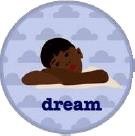 Cílem prvního kroku, „vymysli“, je seznámení žáků se zadaným úkolem. Žáci musí porozumět zadání, vytvářejí skupiny a rozdělují se v nich příslušné role, vznikají první nápady na tvorbu výsledného produktu (například videa). V neposlední řadě se zde také určí osobní i skupinové učební cíle. Od učitele se očekává, že bude vést a monitorovat počáteční práci skupin a přemýšlet nad novými formami hodnocení a jejich začleněním do tohoto projektu.       Pátrej 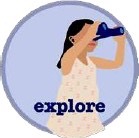 V druhé části, „pátrej“, studenti ve skupinách ve škole i mimo ni získávají poznatky na dané téma a začínají zaznamenávat své poznatky k hodnocení. Zaznamenávají společné i individuální osvojování učební látky a přínos jednotlivých členů skupiny pro splnění společného úkolu.       Zmapuj 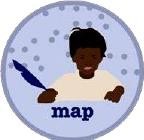 V části „zmapuj“ žáci sdílí své poznatky, uspořádávají je a ukládají na společný prostor. Poté žáci postoupí k detailnímu plánování výsledného multimediálního produktu, kterým by o své práci informovali ostatní.        Proveď 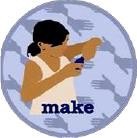 Část „proveď“ spočívá ve vytvoření první verze výsledného produktu (například videa). Každý žák má konkrétní úkoly odpovídající jeho schopnostem a zájmům. Celou tuto dobu je zaznamenáván učební pokrok studentů a jejich přínos pro dosažení cíle projektu.        Zeptej se 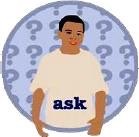 V části „zeptej se“ si žáci vyhradí čas na to, aby zhodnotili svůj dosavadní pokrok a aby získali první zpětnou vazbu na výsledek své práce od ostatních.        Předělej 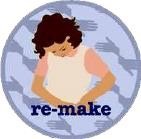 S ohledem na návrhy, připomínky a kritiku ostatních si skupina vytyčí, co je potřeba na finálním výstupu projektu zlepšit a v části „předělej“ použije další nástroje k vylepšení výsledného produktu.       Ukaž 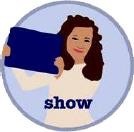 V části „ukaž“ žáci prezentují své finální výstupy a poté nastává čas na zhodnocení jejich poznatků a toho, co se naučili. Zhodnotí se také užitečnost tabletů (včetně jejich využitelnosti pro žáky se specifickými potřebami). Zhodnotí se i přínos každého žáka pro práci skupiny a naplánuje se příští projekt.